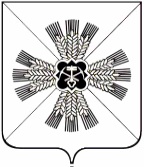 КЕМЕРОВСКАЯ ОБЛАСТЬАДМИНИСТРАЦИЯ ПРОМЫШЛЕННОВСКОГО МУНИЦИПАЛЬНОГО РАЙОНАПОСТАНОВЛЕНИЕот «25» июля 2018 г. № 785-Ппгт. ПромышленнаяО внесении изменений в постановление администрации Промышленновского муниципального района от 02.03.2018 № 298-П                «О создании комиссии по подготовке проектов генеральных планов и внесения изменений в проекты генеральных планов сельских поселений, входящих в состав муниципального образования «Промышленновский муниципальный район»          В связи с кадровыми изменениями:1. Внести в постановление администрации Промышленновского муниципального района от 02.03.2018 № 298-П «О создании комиссии                          по подготовке проектов генеральных планов и внесения изменений в проекты генеральных планов сельских поселений, входящих в состав муниципального образования «Промышленновский муниципальный район» следующие изменения:1.1. Утвердить состав комиссии по подготовке проектов генеральных планов и внесения изменений в проекты генеральных планов сельских поселений, входящих в состав муниципального образования «Промышленновский муниципальный район», согласно приложению № 1 к настоящему постановлению.2. Разместить настоящее постановление на официальном сайте администрации Промышленновского муниципального района                                      в сети Интернет.3. Контроль за исполнением настоящего постановления возложить на первого заместителя главы Промышленновского муниципального района В.Е. Сереброва.4.  Постановление вступает в силу со дня подписания.Исп. Ю.А. КрыловаТел. 74734СОСТАВ комиссии по подготовке проектов генеральных планов и внесения изменений в проекты генеральных планов сельских поселений, входящих в состав муниципального образования «Промышленновский муниципальный район»Председатель комиссииЗаместитель председателя комиссииСекретарь комиссииЧлены комиссииГлаваПромышленновского муниципального районаД.П. ИльинПриложение № 1к постановлениюадминистрации Промышленновского муниципального района от «       »                  г.  № ____Серебров Виктор Ефремович  - первый заместитель  главы Промышленновского муниципального районаИгина Ольга Альфредовна  - заместитель  главы Промышленновского муниципального районаКрылова Юлия Анатольевна   - начальник отдела по архитектуре                           и градостроительству администрации Промышленновского муниципального районаУдовиченко Наталья Викторовна- председатель Комитета по управлению муниципальным имуществом администрации Промышленновского муниципального районаКрюков Олег Борисович - и.о. начальника Управления сельского хозяйства администрации Промышленновского муниципального районаМалышев Николай Григорьевич- начальник Управления по жизнеобеспечению и строительству администрации Промышленновского муниципального района Виноградов Алексей Вадимович- начальник отдела ГО, ЧС                                     и мобилизационной подготовки администрации Промышленновского муниципального районаПлюснин Иван Александрович- главный специалист отдела жилищно – коммунального хозяйства  Управления                  по жизнеобеспечению и строительству администрации Промышленновского муниципального районаГлава сельского поселения- в соответствии с территориальным расположением (по согласованию)Шевченко Владимир Витальевич- начальник филиала Промышленновского РЭС ПО ЦЭС филиала ПАО «МРСК Сибири» - «Кузбассэнерго - РЭС»                       (по согласованию)Минаков Александр Сергеевич- генеральный директор ООО «ПКС» (по согласованию)Виданов Николай Владимирович- и.о. директора филиала «Энергосеть»                           пгт. Промышленная ОАО «КЭнК» (по согласованию)Черданцев Эрик Юрьевич- начальник Территориального отдела Управления Роспотребнадзора                               по Кемеровской области в Крапивинском                  и Промышленновском района                                (по согласованию)Тюрина Ольга Анатольевна- руководитель Управления Федеральной службы государственной регистрации, кадастра и картографии по Кемеровской области (по согласованию)Суханов Иван Владимирович- начальник ФГКУ «20 отряд ФПС                       по Кемеровской области» (по согласованию)Зауэрвайн Лариса Теодоровна- начальник Департамента культуры и национальной политики Кемеровской области (по согласованию)Первый заместитель главы Промышленновского муниципального районаВ.Е. Серебров